会计学-实验班专业人才培养方案（2020版）一、专业代码：120203K二、专业名称：会计学-实验班三、学制：四年四、授予学位：管理学学士五、培养目标：本专业培养适应现代市场经济需要，具有人文精神、创新精神、科学素养和诚信品质，全面掌握经济、管理、法律、会计学等方面的知识；具有较强的会计职业判断能力、业务核算能力、财务分析能力和审计业务执行能力，具有较强的审计项目管理能力，毕业后能在各类企事业单位、政府机关等领域从事会计实务、审计实务、财务管理等方面工作的应用型、复合型管理人才。  本专业学生毕业五年左右，预期达到以下目标：  目标1：具备较好的管理学、经济学和会计学的基本理论和基本知识，在各类企事业单位、政府机关等日常管理活动中能够熟练的运用会计核算方法对企业财务状况及经营成果进行核算、编制财务报告的能力  目标2：具备扎实的财务分析能力和财务决策能力，具备拟定基本的财务计划、财务会计制度能力，能将会计的预测、计划、控制、分析、评价等职能结合到企业综合管理过程中，应用会计专业实践对单位的可持续发展等方面发挥作用。  目标3：具备良好的团队合作精神、大局意识，有一定的组织管理能力，能够承担单位会计、财务或审计部门的组织领导职责，或者能够承担单位重大项目的组织管理职责。  目标4：能够积极关注科技发展与社会进步，具备终身学习的意识，能够紧跟专业前沿，具备极强的学习、更新专业知识和技术，适应职业生涯发展需求的能力。六、培养要求（毕业要求）：	(一)、知识要求
		1-1. 掌握管理学、经济学的基础知识
		1-2. 掌握计算机、信息系统软硬件知识
		1-3. 掌握会计法、税法、经济法的具体内容，熟悉企业常用的经济法规
		1-4. 系统掌握会计学的理论知识，包括财务会计、成本会计、管理会计等的理论
		1-5. 全面掌握审计学和财务分析的知识
		1-6. 了解本学科的理论前沿和发展动态
	(二)、能力要求
		2-1. 具备运用会计核算方法对企业财务状况及经营成果进行核算、编制财务报告的能力
		2-2. 具备拟定基本的财务计划、财务会计制度能力，进行财务分析的能力
		2-3. 具备审计业务执行能力
		2-4. 具备熟练应用会计信息系统、审计软件,信息获取与处理的能力
		2-5. 具备较强的人际沟通、语言与文字表达、团队领导、创新能力
	(三)、素质要求
		3-1. 具备高尚的品格和良好的职业道德
		3-2. 具备实事求是的客观态度
		3-3. 具备一丝不苟的精神和吃苦耐劳的品质
		3-4. 具备责任意识、法制意识、创新创业意识
毕业要求对培养目标的支撑七、主干学科：工商管理、经济学 八、专业核心课程: 	1.财务管理： 《财务管理》是会计学专业的一门专业必修课程，48学时，3学分，授课方式为讲授结合课内实验，期末考核形式为闭卷笔试。它以管理学和经济学原理为理论基础，系统研究企业财务管理理论和方法体系。在会计学专业课程体系中，是针对学生所掌握的财务知识，培养和加强其财务管理与分析能力的一门重要课程。课程的目的和任务是通过本课程的学习使学生树立现代财务管理观念，熟悉企业在筹资、投资、收益分配等领域的预测、决策、计划、控制、考核等方面的业务知识，掌握现代财务管理的基本原理和基本方法。本课程强调专业知识的综合运用，注重培养学生分析问题、解决问题的综合能力。
	2.高级财务会计：《高级财务会计》是会计学本科专业的一门专业必修课程，48学时，3学分，授课方式为讲授，期末考核形式为闭卷笔试。《高级财务会计》以《中级财务会计》课程为基础，是对上述课程阐述内容的进一步发展和深化。对于企业经常发生的资产、负债、所有者权益、收入、费用和利润的经济业务，对单独法人的财务报告编制、中期财务报告、分部报告、会计报表附注的披露等内容在在《中级财务会计》中讲授；合并财务报表编制、企业特殊的经济业务在《高级财务会计》中讲授。课程的目的与任务是在《中级财务会计》基础上，为进一步提高学生会计理论水平和应用能力而设置的一门课程。通过本课程的学习，使学生比较全面地理解和掌握企业会计核算的一些难点（如合并财务报表、所得税会计等）、特殊业务（如租赁业务、非货币性资产交换等）的基本内容，具备从事复杂和较难财务会计工作的基本知识和能力。
	3.管理会计：《管理会计》是会计学专业的一门专业必修课程，48学时，3学分，授课方式为讲授结合课内实验，期末考核形式为闭卷笔试。本课程是学生在学习了基础会计、中级财务会计、成本会计、财务管理，掌握了基本的财务理论与核算知识，熟悉价值管理理论与基本方法的基础上，通过管理会计的学习，掌握企业内部经营管理的基本理论、基本方法。该课程是会计学专业学生核算知识与技能的延伸，对培养与拓展学生的实际管理能力非常重要。课程的目的和任务是通过本课程的学习，使学生了解管理会计在会计学科体系中的地位和作用；掌握管理会计的基本理论和基本知识；掌握各种预测、决策、控制和业绩考核的技术方法；培养学生分析、解决企业经营管理问题的实际能力；为进一步的深入研究打下扎实基础，也为相关学科的学习提供了一个平台。
	4.会计信息系统：《会计信息系统》是会计学专业的一门专业必修课程，48学时，3学分，授课方式为讲授结合课内实验，期末考核形式为上机案例应用模拟，专用考试系统测评。课程以计算机基础知识和相关会计学课程为基础，主要讲授会计核算各子系统（模块）的开发设计和各子系统之间的相互连接、通用财务软件的操作、会计电算化法规和工作规范。通过本课程教学，使学生具有使用财务软件、组织会计电算化工作的能力。
	5.基础会计：《基础会计》是会计学专业的一门专业基础课程。64学时，4学分，授课方式为讲授结合课内实验，期末考核形式为闭卷笔试。本课程主要讲授会计学基本理论、基本概念和会计核算方法，为学习后续其他会计专业课程奠定基础。课程的目的和任务是通过本课程的学习，使学生了解会计职业，理解企业基本业务流程及其资金运动，掌握会计核算组织程序及企业基本经济业务的会计核算。课程在讲授基础知识的同时，使学生了解会计知识体系框架，树立会计及会计系统的理念，正确认识会计在企业环境中的作用和意义。
	6.中级财务会计：《中级财务会计》是会计学专业的一门专业必修课程，是会计学专业课程体系中支撑会计核算能力培养的主干课程之一，80学时，5学分，授课方式为讲授结合课内实验，期末考核形式为闭卷笔试。课程以基础会计所揭示的概念、原则与方法为依据，全面阐述了企业常规交易或事项的会计处理，并通过确认、计量、记录和财务报告等程序，最终提供一套通用的财务报告，满足不同会计信息使用者的共同需要。课程的目的和任务是通过本课程的教学，使学生比较全面、系统了解财务会计基本理论知识，熟悉企业的一般业务，掌握会计要素基本业务的核算方法与核算技能，并熟练编制会计报表。课程既强调学生熟练、准确运用财务会计核算方法处理企业日常经济业务的能力，同时还注重培养学生面对企业非日常业务核算时，利用财务核算原理分析和解决问题的能力。
	7.审计学：《审计学》是会计学专业开设的一门专业必修课，64学时，4学分，授课方式为讲授结合课内实验，期末考核形式为闭卷笔试。按审计活动执行主体的性质分类，审计可分为政府审计、独立审计和内部审计三类。《审计学》课程内容包括审计基础理论和审计实务。《审计学》课程的先修课程有《中级财务会计》、《税法》、《经济法》、《会计学认识实习》、《会计学专业实习》等课程，上述课程为本课程学习提供理论基础知识。《审计学》的后续课程为《会计学生产实习》等。本课程以审计理论、审计基本方法和程序为教学重点，以注册会计师审计为中心线索，目的是为学生提供独立审计知识、能力与素养方面的教育，使学生掌握相应的审计知识，并能掌握审计的基本技能。《审计学》课程的任务是通过本课程的学习，使学生明确审计的性质和职能，比较全面地了解我国独立审计准则的内容和要求，掌握各种审计方法和审计程序，具备基本的审计实务操作能力。
	8.财务分析：《财务分析》是会计学专业的一门专业必修课，48学时，3学分，授课方式为讲授结合课内实验，期末考核形式为闭卷笔试。通过教学，使会计学专业的学生能够具备财务报告分析的基本能力。要求学生了解会计的基本理论，掌握财务分析的基本原理和基本方法，能够运用所学知识，利用企业所提供的会计报表，对企业的财务状况、经营成果和现金流量进行分析和评价，并写出财务分析报告，从而为经济决策提供依据。本课程的先修课程是《中级财务会计》，后续课程是《高级财务会计》。对于本课程和《中级财务会计》、《高级财务会计》在内容上的分工原则是：《中级财务会计》课程讲授资产、负债、所有者权益、收入、费用、利润的确认、计量和记录，以及财务报告的编制；财务报表附注的披露、财务报告分析的内容在《财务分析》中讲授；合并财务报表编制在《高级财务会计》中讲授。通过教学，使学生了解财务报告分析的内容、程序和基本方法，了解四张主表的概念、性质、作用、结构，了解财务综合分析的方法，掌握四张主表的会计分析，掌握被粉饰报表识别的基本方法。使学生掌握财务报表的分析能力，基本具备通过财务报表评价过去和预测未来的能力。通过教学，提升会计学专业学生的专业预测判断能力和社会责任感等综合素养。
	9.成本会计：《成本会计》是会计学专业的一门专业必修课程,48学时，3学分，授课方式为讲授结合课内实验，期末考核形式为闭卷笔试。课程以企业成本为主要研究对象，主要讲授制造企业成本的构成、成本核算过程及成本核算方法、成本报表的编制等。通过本课程的教学，使学生熟悉成本会计的任务和环节，掌握成本核算方法、成本分析方法，具备准确的计算能力、成本核算能力及成本费用的分析能力，以便更好实现对企业成本的管理。
	10.校外顶岗实习：该课程是会计学（实验班）专业的一门集中实践课程，开课学期为三秋后半学期至三春上半学期，160学时，4学分，授课方式为到校外实习基地参与专业一线业务，考核方式为实习单位考评结合校内指导老师考评相结合的方式。该课程是会计学（实验班）人才培养方案执行的重要环节，旨在培养学生的实践能力、分析问题和解决问题的能力。在校内、校内外实习指导老师的联合指导下，要求学生对企业（事业）单位、会计师事务所、税务机关等单位的财务会计、审计、税务等工作进行业务实践和调查研究，使学生将所学会计学、审计学、税法的基本理论、基本知识与社会实践相结合，迅速转化为实际工作能力，增强适应市场需要的专业综合能力，使学生在运用中学习，在运用中深化，初步具备职业人的思想素质和业务能力，为撰写毕业论文和顺利走上工作岗位打下良好的基础。
	11.会计学（实验班）专业实习：会计学（实验班）专业实习是该专业的一门集中实践课程，开课学期为二夏，120学时，3学分，授课方式为案例模拟与实际操作结合，期末考核形式为实验成果评价，是学生在完成了规定的部分专业课基础上开设的综合性实习。实习首先通过ERP沙盘模拟实训，锻炼学生在实务环境中重构会计流程的创新能力和知识迁移能力；然后通过经营决策实训，使学生掌握本量利分析、全面预算编制、投资项目预测、投资方案编制、项目决策等方法的综合运用；通过财务决策能力训练，采取团队模式，从一个财务总监的角度去审视企业的运营、财务、管理、涉税等多项企业活动，锻炼学生的决策能力、风险管控能力、税收筹划能力、团队协作能力；最后通过模拟会计师事务所等的环境，使学生掌握一个系统、完整的审计流程，具备审查账务、编制审计工作底稿、出具审计报告等审计实务操作技能，增强学生独立开展审计实务的能力，提高学生的准则运用水平和分析问题、解决问题的能力。
	12.会计学（实验班）认识实习：会计学（实验班）认识实习是该专业的一门集中实践课程，开课学期为一夏，80学时，2学分，授课方式为案例模拟实操，期末考核形式为实验成果评价。该课程是学生在完成了规定的部分专业基础课和专业课基础上开设的综合性实习。本实习课程的先行课程包括《基础会计》、《税法》、《中级财务会计》、《成本会计》课程，要求学生在掌握会计核算原理、会计核算方法及会计要素核算理论的基础上，通过本课程的实习，全面、系统、完整的掌握一般工业企业从填制原始凭证到编制会计报表一系列手工实务操作技能。本课程的实习将为学生之后的会计学专业理论课程及专业实习课程打好基础。会计学认识实习分为两个模块：会计综合模拟实训、Excel的财务应用实训。通过会计综合模拟实训，使学生更好地理解会计的性质、特点，明确会计工作流程；熟悉会计实务工作中会计要素核算、成本核算、企业理财的基本原理、基本程序和一般方法；掌握会计要素核算知识、成本核算知识，企业理财知识；通过实际业务的处理，培养学生理论联系实际，熟练应用所学知识正确处理会计业务的能力和技巧，增强学生运用会计学知识分析问题，解决问题的实践能力。通过Excel的财务应用实训，使学生熟悉Excel的财务函数，Excel在财务中的日常应用，将会计专业知识和会计实务有机的结合在一起。
	13.会计学（实验班）生产实习：会计学（实验班）生产实习课程是该专业的一门集中实践课程，开课学期为三夏，80学时，2学分，授课方式为案例模拟实操，期末考核形式为实验成果评价。首先，课程融合经管类多个专业的知识，体现多专业性。其次，课程基于企业真实组织机构、工作任务、业务流程与操作环境的全景呈现，力求全仿真性。再次，课程兼顾“创新、效率与效益”的综合评测体系营造出组间竞争氛围，模拟对抗性。实习的目的与任务是通过对真实商业社会环境中典型单位、部门和岗位的系统模拟，让学生在其中进行身临其境地岗前实习，使学生认知并熟悉现代商业社会内部不同组织、不同职业岗位的工作内容和特性，训练学生从事经营管理所需的综合执行能力、综合决策能力和创新创业能力，培养学生的全局意识和综合职业素养。
九、毕业要求学分: 172学分，其中，通识课程模块62分；学科平台课19分；专业核心课28分；专业选修课20分；跨专业选修课/公共选修课8分；第二课堂6分；创新创业课2分；美学教育0.5分；劳动教育0.5分；集中实践模块26分。 十、课程结构及学时学分分配表十一、课程体系拓扑结构（一）各教学环节支撑各培养要求达成的拓扑图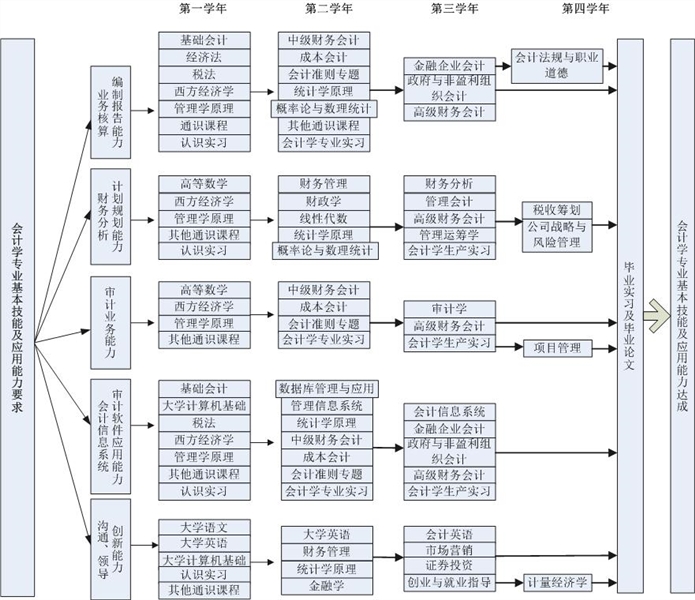 （二）课程与培养要求的对应关系课程与培养要求的对应关系十二、培养方案基准进程十三、教学年历符号说明及教学周数统计：★ 入学教育与军事技能训练：2周▲ 课内教学：112周△ 考试：15周○ 认识实习：2周⊙ 专业实习：3周◎ 生产实习：2周● 毕业设计（论文）和毕业实习：14周◇ 毕业教育：1周共计：151周十四、第二课堂实施方案参见附件1（防灾科技学院第二课堂实施方案）十五、质量保障体系参见附件2（防灾科技学院质量保障体系实施方案）培养目标培养目标培养目标培养目标具备较好的管理学、经济学和会计学的基本理论和基本知识，在各类企事业单位、政府机关等日常管理活动中能够熟练的运用会计核算方法对企业财务状况及经营成果进行核算、编制财务报告的能力。具备扎实的财务分析能力和财务决策能力，具备拟定基本的财务计划、财务会计制度能力，能将会计的预测、计划、控制、分析、评价等职能结合到企业综合管理过程中，应用会计专业实践对单位的可持续发展等方面发挥作用。具备良好的团队合作精神、大局意识，有一定的组织管理能力，能够承担单位会计、财务部门的组织领导职责，或者能够承担单位重大项目的组织管理职责。能够积极关注科技发展与社会进步，具备终身学习的意识，能够紧跟专业前沿，具备极强的学习、更新专业知识和技术，适应职业发展需求的能力。1-1●●1-2●●1-3●1-4●●●1-5●●1-6●2-1●●2-2●●●2-3●2-4●●2-5●●3-1●●●3-2●●3-3●●●●3-4●课程模块课程模块学时学时学时学分占总学分比例（%）学分分配学分分配学分分配学分分配学分分配学分分配学分分配学分分配学分分配学分分配学分分配课程模块课程模块合计理论教学实践教学学分占总学分比例（%）第一学年第一学年第一学年第二学年第二学年第二学年第三学年第三学年第三学年第四学年第四学年课程模块课程模块合计理论教学实践教学学分占总学分比例（%）秋季学期春季学期夏季学期秋季学期春季学期夏季学期秋季学期春季学期夏季学期秋季学期春季学期通识课程模块通识课程模块11088902186236.0519.515.50119.5006.5000学科专业课程模块学科平台课304292121911.0567060000000学科专业课程模块专业核心课448378702816.28480016000000开放选修课程模块专业选修课320281392011.635555开放选修课程模块跨专业选修课/公共选修课128646484.651.51.51.51.511开放选修课程模块第二课堂9609663.49111111开放选修课程模块创新创业课3203221.1610.50.5开放选修课程模块美学教育8080.50.290.500开放选修课程模块劳动教育8080.50.290.500合  计合  计2452190554714684.8830.531.5019.52809.514.506.56集中实践模块集中实践模块74407442615.12102003402014总  计总  计31961905129117210031.531.5219.528313.514.526.520实践学分占比实践学分占比实践教学学分占比实践教学学分占比实践教学学分占比实践教学学分占比32.09%32.09%32.09%32.09%实践教学学时占比实践教学学时占比实践教学学时占比实践教学学时占比40.39%40.39%40.39%40.39%会计学-实验班毕业要求会计学-实验班毕业要求会计学-实验班毕业要求会计学-实验班毕业要求会计学-实验班毕业要求会计学-实验班毕业要求会计学-实验班毕业要求会计学-实验班毕业要求会计学-实验班毕业要求会计学-实验班毕业要求会计学-实验班毕业要求会计学-实验班毕业要求会计学-实验班毕业要求会计学-实验班毕业要求会计学-实验班毕业要求1-11-21-31-41-51-62-12-22-32-42-53-13-23-33-4自然灾害概论●●数据库原理及应用●●大学语文●●大学英语Ⅰ●大学英语Ⅱ●概率论与数理统计●●线性代数●●大学计算机基础●●大学英语Ⅲ●大学英语Ⅳ●高等数学（财经类）（上）●●●高等数学（财经类）（下）●●●财务管理●●管理学原理●●经济法●●●税法●●●统计学原理●●●西方经济学●高级财务会计●●管理会计●●●会计信息系统●●●●●基础会计●●●●●中级财务会计●●●财务分析●●●成本会计●●数据分析及可视化●●●●●公司战略与风险管理●●管理信息系统●●●●国际贸易实务●●会计英语●●计量经济学●●市场营销学●●项目管理●●●政府与非营利组织会计●●管理运筹学●●证券投资●●●●资产评估学●●会计准则专题●●金融学●●大数据技术原理与应用●●●●●会计法规与职业道德●●金融企业会计●●财政学●●毕业设计（论文）●●●●军事技能训练●●●课程模块课程模块课程号课 程 名 称学分学时学时分配学时分配开课学期学分要求考核方式课程模块课程模块课程号课 程 名 称学分学时授课实践开课学期学分要求考核方式通识
课程
模块通识
课程
模块150001军事理论236360一秋62考查通识
课程
模块通识
课程
模块150002职业生涯与发展规划232320二秋62考查通识
课程
模块通识
课程
模块150004思想道德修养与法律基础348480一秋62考试通识
课程
模块通识
课程
模块150005中国近现代史纲要348480一春62考试通识
课程
模块通识
课程
模块150008形势与政策（1）0.5880一秋62考查通识
课程
模块通识
课程
模块150009形势与政策（2）0.5880一春62考查通识
课程
模块通识
课程
模块150010形势与政策（3）0.5880三春62考查通识
课程
模块通识
课程
模块150011形势与政策（4）0.5880二春62考查通识
课程
模块通识
课程
模块150137自然灾害概论232302一秋62考查通识
课程
模块通识
课程
模块150377数据库原理及应用3482424二秋62考试通识
课程
模块通识
课程
模块150515大学语文232320一春62考试通识
课程
模块通识
课程
模块150595大学英语Ⅰ464640一秋62考试通识
课程
模块通识
课程
模块150596大学英语Ⅱ464640一春62考试通识
课程
模块通识
课程
模块150670概率论与数理统计348480二春62考试通识
课程
模块通识
课程
模块150692线性代数348480二秋62考试通识
课程
模块通识
课程
模块150697大学计算机基础2321616一秋62考试通识
课程
模块通识
课程
模块150698大学英语Ⅲ232320二秋62考试通识
课程
模块通识
课程
模块150699大学英语Ⅳ232320二春62考试通识
课程
模块通识
课程
模块150702高等数学（财经类）（上）596960一秋62考试通识
课程
模块通识
课程
模块150703高等数学（财经类）（下）596960一春62考试通识
课程
模块通识
课程
模块150704大学体育（1）136036一秋62考试通识
课程
模块通识
课程
模块150705大学体育（2）136036一春62考试通识
课程
模块通识
课程
模块150706大学体育（3）136036二秋62考试通识
课程
模块通识
课程
模块150707大学体育（4）136036二春62考试通识
课程
模块通识
课程
模块150735大学生创业与就业指导116160三春62考查通识
课程
模块通识
课程
模块151263毛泽东思想和中国特色社会主义理论体系概论1348480三春62考试通识
课程
模块通识
课程
模块151264马克思主义基本原理概论348480二春62考试通识
课程
模块通识
课程
模块151268毛泽东思想和中国特色社会主义理论体系概论2232032三春62考试学
科
专
业
课
程
模
块学
科
平
台
课150415★财务管理348480二秋19考试学
科
专
业
课
程
模
块学
科
平
台
课150436管理学原理348408一秋19考试学
科
专
业
课
程
模
块学
科
平
台
课150458经济法348480一春19考试学
科
专
业
课
程
模
块学
科
平
台
课150472税法348480一秋19考试学
科
专
业
课
程
模
块学
科
平
台
课150475统计学原理348444二秋19考试学
科
专
业
课
程
模
块学
科
平
台
课150479西方经济学464640一春19考试学
科
专
业
课
程
模
块专
业
核
心
课150423★高级财务会计348444二春28考试学
科
专
业
课
程
模
块专
业
核
心
课150431★管理会计348480二春28考试学
科
专
业
课
程
模
块专
业
核
心
课150442★会计信息系统3483216二春28考试学
科
专
业
课
程
模
块专
业
核
心
课150448★基础会计464604一秋28考试学
科
专
业
课
程
模
块专
业
核
心
课150926★中级财务会计580746一春28考试学
科
专
业
课
程
模
块专
业
核
心
课151020★审计学4644816二春28考试学
科
专
业
课
程
模
块专
业
核
心
课151220★财务分析3483612二春28考试学
科
专
业
课
程
模
块专
业
核
心
课151519★成本会计3483612一春28考试开
放
选
修
课
程
模
块专
业
选
修
课150038数据分析及可视化2321616三秋20考查开
放
选
修
课
程
模
块专
业
选
修
课150430公司战略与风险管理232248四秋20考查开
放
选
修
课
程
模
块专
业
选
修
课150433管理信息系统232320三春20考试开
放
选
修
课
程
模
块专
业
选
修
课150438国际贸易实务348480四秋20考查开
放
选
修
课
程
模
块专
业
选
修
课150445会计英语232320三秋20考试开
放
选
修
课
程
模
块专
业
选
修
课150449计量经济学348408四秋20考查开
放
选
修
课
程
模
块专
业
选
修
课150462内部审计232302四秋20考查开
放
选
修
课
程
模
块专
业
选
修
课150471市场营销学232320三秋20考查开
放
选
修
课
程
模
块专
业
选
修
课150481项目管理348408四秋20考查开
放
选
修
课
程
模
块专
业
选
修
课150499政府与非营利组织会计232320三秋20考试开
放
选
修
课
程
模
块专
业
选
修
课150677管理运筹学348480三春20考查开
放
选
修
课
程
模
块专
业
选
修
课150925证券投资348408三秋20考查开
放
选
修
课
程
模
块专
业
选
修
课150927资产评估学232284四秋20考查开
放
选
修
课
程
模
块专
业
选
修
课151018会计准则专题232284二秋20考试开
放
选
修
课
程
模
块专
业
选
修
课151023金融学348444二秋20考查开
放
选
修
课
程
模
块专
业
选
修
课151204大数据技术原理与应用2321616三春20考查开
放
选
修
课
程
模
块专
业
选
修
课151360会计法规与职业道德116160四秋20考试开
放
选
修
课
程
模
块专
业
选
修
课158047金融企业会计232284三春20考试开
放
选
修
课
程
模
块专
业
选
修
课159018财政学232320三春20考查开
放
选
修
课
程
模
块跨专
业选
修课学生可根据自身发展需求，选修本专业以外全校任一专业开设的专业必修课、选修课。8二秋-四春8考查开
放
选
修
课
程
模
块公共
选修
课按照学校公选课程库选修外语类、人文社科类、经济管理类、理工科技类、艺术体育类课程。8二秋-四春8考查开
放
选
修
课
程
模
块第
二
课
堂第二课堂（附各专业第二课堂教育实施方案）6一秋-四春6考查开
放
选
修
课
程
模
块创
新
创
业
课模块A（创业课组）模块A（创业课组）模块A（创业课组）模块A（创业课组）模块A（创业课组）模块A（创业课组）模块A（创业课组）2开
放
选
修
课
程
模
块创
新
创
业
课450030大学生创业基础116160一春2考查开
放
选
修
课
程
模
块创
新
创
业
课450032创业人生116160一春2考查开
放
选
修
课
程
模
块创
新
创
业
课450035创业基础116160一春2考查开
放
选
修
课
程
模
块创
新
创
业
课450036大学生创业导论116160一春2考查开
放
选
修
课
程
模
块创
新
创
业
课小计4646402开
放
选
修
课
程
模
块创
新
创
业
课模块B（创新课组）模块B（创新课组）模块B（创新课组）模块B（创新课组）模块B（创新课组）模块B（创新课组）模块B（创新课组）2开
放
选
修
课
程
模
块创
新
创
业
课450031创业创新领导力116160一春2考查开
放
选
修
课
程
模
块创
新
创
业
课450033大学生创新基础116160一春2考查开
放
选
修
课
程
模
块创
新
创
业
课450034品类创新116160一春2考查开
放
选
修
课
程
模
块创
新
创
业
课450037创新中国116160一春2考查开
放
选
修
课
程
模
块创
新
创
业
课小计4646402开
放
选
修
课
程
模
块美
学
教
育450038中华诗词之美0.5880一春0.5考查开
放
选
修
课
程
模
块美
学
教
育450039美的历程：美学导论0.5880一春0.5考查开
放
选
修
课
程
模
块美
学
教
育450040美学原理0.5880一春0.5考查开
放
选
修
课
程
模
块美
学
教
育450041聆听心声：音乐审美心理分析0.5880一春0.5考查开
放
选
修
课
程
模
块劳
动
教
育450042突发事件及自救互救0.5880一春0.5考查开
放
选
修
课
程
模
块劳
动
教
育450043生命安全与救援0.5880一春0.5考查开
放
选
修
课
程
模
块劳
动
教
育450044商业计划书制作与演示0.5880一春0.5考查开
放
选
修
课
程
模
块劳
动
教
育450045人人爱设计0.5880一春0.5考查集中
实践
模块集中
实践
模块250001毕业设计（论文）142240224四春26考查集中
实践
模块集中
实践
模块250002军事技能训练180080一秋26考查集中
实践
模块集中
实践
模块250203★校外顶岗实习41600160三秋26考查集中
实践
模块集中
实践
模块250204★会计学（实验班）专业实习31200120二夏26考查集中
实践
模块集中
实践
模块250207★会计学（实验班）认识实习280080一夏26考查集中
实践
模块集中
实践
模块250208★会计学（实验班）生产实习280080三夏26考查  周次学年学期  周次学年学期1234567891011121314151617181920一秋季★★▲▲▲▲▲▲▲▲▲▲▲▲▲▲▲▲△△一春季▲▲▲▲▲▲▲▲▲▲▲▲▲▲▲▲△△一夏季○○二秋季▲▲▲▲▲▲▲▲▲▲▲▲▲▲▲▲△△二春季▲▲▲▲▲▲▲▲▲▲▲▲▲▲▲▲△△二夏季⊙⊙⊙三秋季▲▲▲▲▲▲▲▲▲▲▲▲▲▲▲▲△△三春季▲▲▲▲▲▲▲▲▲▲▲▲▲▲▲▲△△三夏季◎◎四秋季▲▲▲▲▲▲▲▲▲▲▲▲▲▲▲▲△△四春季●●●●●●●●●●●●●●◇△